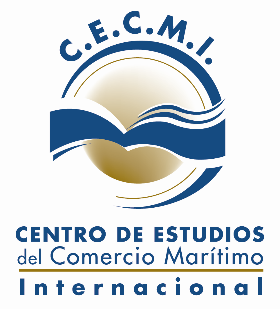 Curso de Agenciamiento  Abril - Mayo 2018Rogamos enviar este formulario con datos completos ainfo@centrodenavegacion.org.arFORMULARIO DE INSCRIPCIONFORMULARIO DE INSCRIPCIONFORMULARIO DE INSCRIPCIONAPELLIDO Y NOMBRESEMPRESACUIT RUBROPROFESION / ACTIVIDADD.N.I. DOMICILIO Y CÓDIGO POSTALTELEFONO PARTICULARTELEFONO LABORALTELEFONO CELULARE – MAIL FACTURAR A :INDICAR CON  (X)EMPRESA                   PARTICULAREMPRESA                   PARTICULARDías de cursada: Lunes 23 y Jueves 26 de Abril; Jueves 3; Lunes 7; Jueves 10 y Lunes 14 de Mayo de 18:30 a 20:30 hs.Horario: 18:30 a 20:30 horas.Lugar: Centro de Navegación – Florida 537 Piso 20 Ciudad Autónoma de Buenos Aires               (Galería Jardín) TE 4322-1423Valor del Curso: $ 5.200 Público General  $ 4.500 Socios Centro de Navegación.                             Incluye Materiales y Certificado de AsistenciaDías de cursada: Lunes 23 y Jueves 26 de Abril; Jueves 3; Lunes 7; Jueves 10 y Lunes 14 de Mayo de 18:30 a 20:30 hs.Horario: 18:30 a 20:30 horas.Lugar: Centro de Navegación – Florida 537 Piso 20 Ciudad Autónoma de Buenos Aires               (Galería Jardín) TE 4322-1423Valor del Curso: $ 5.200 Público General  $ 4.500 Socios Centro de Navegación.                             Incluye Materiales y Certificado de AsistenciaDías de cursada: Lunes 23 y Jueves 26 de Abril; Jueves 3; Lunes 7; Jueves 10 y Lunes 14 de Mayo de 18:30 a 20:30 hs.Horario: 18:30 a 20:30 horas.Lugar: Centro de Navegación – Florida 537 Piso 20 Ciudad Autónoma de Buenos Aires               (Galería Jardín) TE 4322-1423Valor del Curso: $ 5.200 Público General  $ 4.500 Socios Centro de Navegación.                             Incluye Materiales y Certificado de Asistencia